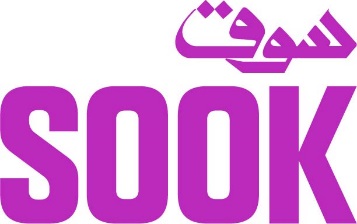 PRESSMEDDELANDE 2014-05-22Modern mat från Mellanöstern lockar juryn i Streetfood SM 2014SOOK Streetfood är en av två finalister i Streetfood SM, som avgörs nu på lördag den 24 maj i Kungsträdgården. Finalmomentet är en cook-off, som kommer att avgöra vem som gör bäst streetfood i landet.En jury bestående av några av Sveriges ledande street-food kockar kommer i helgen att utse vem som gör Sveriges bästa Streetfood. SOOK Streetfood, som både driver två restauranger i Stockholm och sedan ett år tillbaka även en foodtruck är entusiastiska inför finalplatsen:”Detta är verkligen jätteroligt. Vi har funnits i ett år och nu är vi med i finalen i SM. Det är ett bra betyg som visar att all den kärlek som våra kockar lägger ner i våra rätter uppskattas. Streetfood är en växande trend och vi gör både god och nyttig mat, allt helt själva och med de bästa råvarorna” säger Adnan Ahmad Butt, Driftschef på SOOK.Streetfood är verkligen hetare än någonsin, och det är det växande intresset för det enkla och autentiska köket som ligger till grund för tävlingen. Fine dining har ersatts av fun dining samtidigt som nya tillstånd för food trucks har gjort det lättare att sälja street food. Bakom arrangemanget står Santa Maria.Juryarbetet har varit intensivt och man har bedömt ett drygt trettiotal tävlingsbidrag från såväl etablerade kockar, passionerade street-food älskare och flera foodtruckar.I finalen kommer expertjuryn att bedöma en laddad cook-off mellan de två finalisterna. Varje finalist ska göra en signaturrätt och en rätt baserad på en korg med hemliga ingredienser.  Expertjuryn kommer sedan att bedöma hur finalisterna har använt kryddor, råvaror och tillagningsmetoder, tillsammans med smaker, innovationskraft och helhetstänk kring maten och menyn.Heja på oss:När: 24 maj klockan 14:00- 16:00Var: Kungsträdgården, Stockholm, i samband med Kök & GrillfestivalenOm SOOK – Äkta Streetfood från MellanösternPå SOOK erbjuder vi bara äkta och genuin streetfood som den tillagas och smakar i Mellanöstern. Mat lagad med massor med glädje och kärlek, mat man blir glad av. I våra moderna restauranger och i vår foodtruck kan du upptäcka mellanösterns smakjuveler serverat i spännande format som Falooki, Beirut Chicken Original, SOOK Shaker Beef och många fler härliga rätter.Följ oss på Facebook & Twitter för mer information:www.facebook.com/sookstreetfoodwww.twitter.com/sookstreetfoodLäs mer om oss på: http://www.sookstreetfood.se/Hitta foodtrucken nära dig: http://www.hittatrucken.se/PresskontaktAdnan Ahmad ButtDriftchefSOOK ABTel: 08- 50 53 53 10E-post: adnan@sookstreetfood.seWalter CarvajalPR Manager SOOKTel: 076-046 65 21